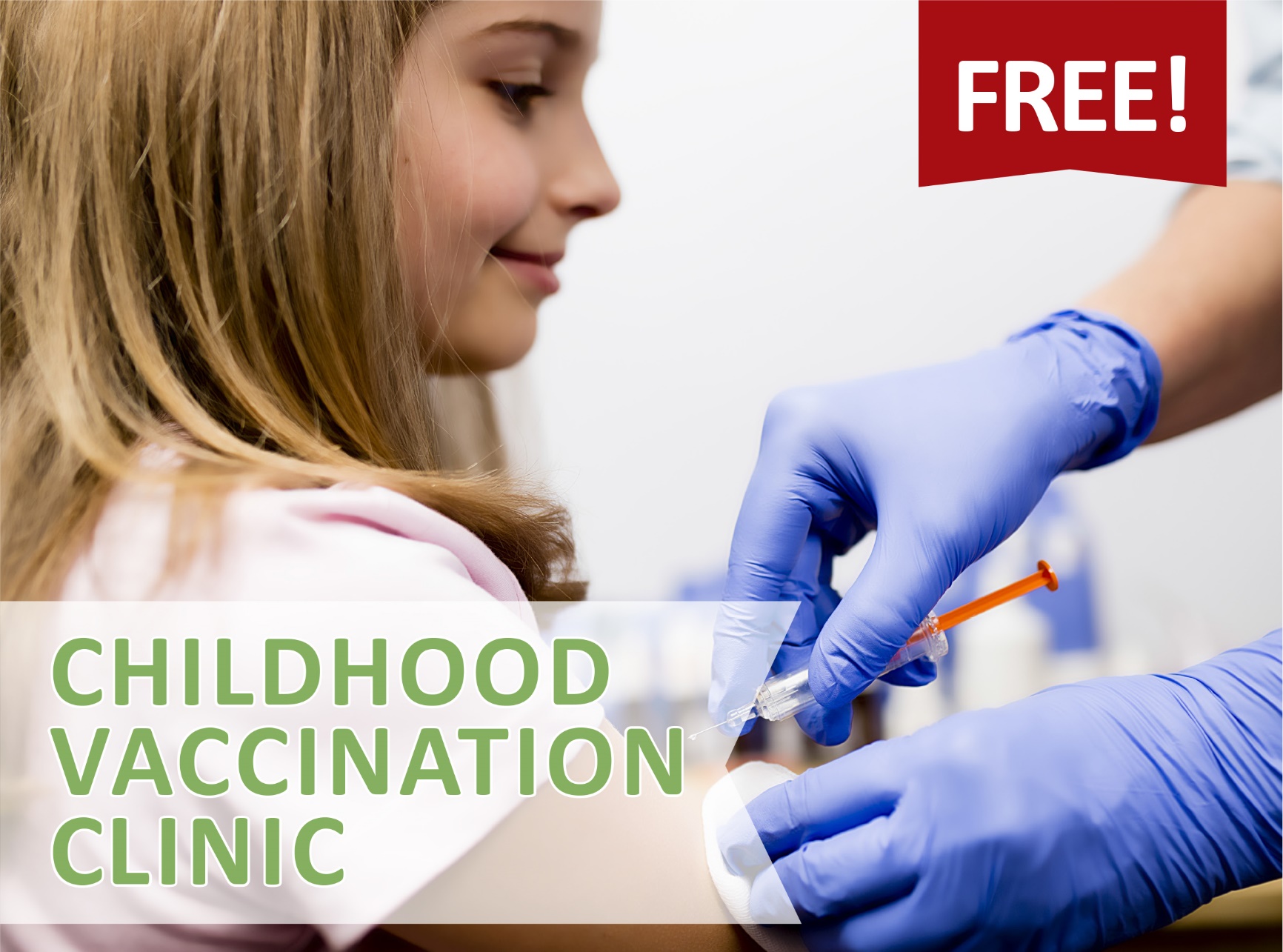 August 24, 2015      3 p.m. – 7 p.m.There will be a limited supply of adult vaccine available.Reardan Elementary School East 215 Spokane AvenueReardan, WA  99029QUESTIONS? Contact Larae Peterson, RN, (509) 796-2701 ext 317In partnership with: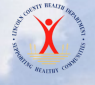 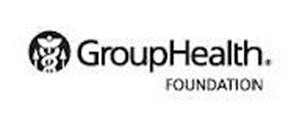 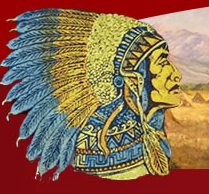 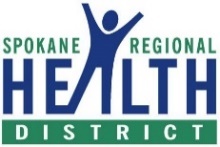 